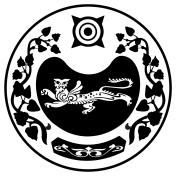                                                                            РЕШЕНИЕ                                  от 16.11. 2022 г.                                    с. Калинино                                          №41   Об установлении на территории муниципального  образования Калининский сельсовет земельного налога на 2023год.      В соответствии  с главой 31 Налогового кодекса Российской Федерации,  пунктом 3 частью 10  статьи 35 Федерального закона от 06.10.2003г. № 131-ФЗ «Об общих принципах организации местного самоуправления в Российской Федерации»  руководствуясь Уставом муниципального образования Калининский сельсовет, Совет депутатов  Калининского сельсовета РЕШИЛ:1. Ввести в действие с 1 января 2023 года на территории  муниципального образования Калининский сельсовет  земельный налог.         2. Ввести налоговые ставки земельного налога в следующих размерах:а) 0,3 процента  в отношении земельных участков:  - отнесенных к землям сельскохозяйственного назначения или к землям в составе зон сельскохозяйственного использования в населенных пунктах и используемых для сельскохозяйственного производства;- занятых жилищным фондом и объектами инженерной инфраструктуры жилищно-коммунального комплекса (за исключением доли в праве на земельный участок, приходящийся на объект, не относящийся к жилищному фонду и к  объектам инженерной инфраструктуры жилищно-коммунального комплекса) или приобретенных (предоставленных) для жилищного строительства, (за исключением земельных участков приобретенных (предоставленных) для индивидуального жилищного строительства, используемых в предпринимательской деятельности); - не используемых в предпринимательской деятельности, приобретенных (предоставленных) для ведения личного подсобного хозяйства, садоводства или огородничества, а также земельных участков общего назначения, предусмотренных Федеральным законом от 29 июля 2017 года № 217-ФЗ «О ведении гражданами садоводства и огородничества для собственных нужд и о внесении изменений в отдельные законодательные акты Российской Федерации»;  - ограниченных в обороте в соответствии с законодательством Российской Федерации, предоставленных для обеспечения обороны, безопасности и таможенных нужд;б) 1,5 процента в отношении прочих земельных участков.       3. Налог и авансовые платежи  по налогу уплачиваются налогоплательщиками- организации в бюджет по месту нахождения земельного участка, признаваемых объектом налогообложения.        4. Предоставить льготы по уплате земельного налога  за земельные участки, предоставленные для индивидуального жилищного строительства, личного подсобного хозяйства, садоводства, огородничества, дачного строительства,  следующим категориям налогоплательщиков – физическим лицам:а) в размере 50%:- многодетным семьям (имеющих на попечении 3-х и более   несовершеннолетних детей);                                                      б) в размере 100%:-  гражданам старше 70 лет;- Героям Советского Союза, Героям Российской Федерации, полным кавалерам ордена Славы;-  инвалидам I, II  группы;-  инвалидам с детства;-  ветеранам и инвалидам ВОВ, а также ветеранам и инвалидам боевых действий;-  физическим лицам, имеющим право на получение социальной поддержки в соответствии с Законом Российской федерации «О социальной защите граждан, подвергшихся воздействию радиации вследствие катастрофы на Чернобыльской АЭС» (в редакции Закона Российской Федерации от 18 июня 1992 года № 3061-1), в соответствии с Федеральным законом от 26.11.1998 года № 175-ФЗ «О социальной защите граждан Российской Федерации, подвергшихся  воздействию радиации вследствие аварии в 1957 году на производственном объединении «Маяк» и сбросов радиоактивных отходов в реку Теча» и в соответствии с Федеральным  законом от  10.01.2002 года  № 2-ФЗ «О социальных гарантиях гражданам, подвергшимся радиационному воздействию вследствие ядерных испытаний на Семипалатинском полигоне»;-  физическим лицам, принимавшим в составе подразделений особого риска непосредственное участие в испытаниях ядерного и термоядерного оружия, ликвидации  аварий ядерных установок на средствах вооружения и военных объектах;-  физическим лицам, получившим или перенесшим лучевую болезнь или ставшие инвалидами в результате испытаний, учений и иных работ, связанных с любыми видами ядерных установок, включая ядерное оружие и космическую технику.5. Направить настоящее Решение для опубликования в газете «Усть-Абаканские известия».6. Настоящее Решение вступает  в силу  по истечении одного месяца со дня его официального опубликования, но не ранее 1 января 2023 года. Глава  Калининского  сельсовета 		                                             И.А. Сажин	СОВЕТ ДЕПУТАТОВ КАЛИНИНСКОГО  СЕЛЬСОВЕТАУСТЬ-АБАКАНСКОГО РАЙОНА РЕСПУБЛИКИ ХАКАСИЯ